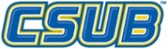 March 23, 2016March 23, 2016March 23, 2016______ Dean’s List______ Dean’s List______ Dean’s ListDear ____ ____:Congratulations! You made the Dean’s List for the ____. You should be proud of your accomplishment and work toward your degree in ______  As a _____, you have the following:Dear ____ ____:Congratulations! You made the Dean’s List for the ____. You should be proud of your accomplishment and work toward your degree in ______  As a _____, you have the following:Dear ____ ____:Congratulations! You made the Dean’s List for the ____. You should be proud of your accomplishment and work toward your degree in ______  As a _____, you have the following:You should be proud of your accomplishment. We certainly are. You should be proud of your accomplishment. We certainly are. You should be proud of your accomplishment. We certainly are. Best wishes for continued academic success,Campus TrainingBest wishes for continued academic success,Campus TrainingBest wishes for continued academic success,Campus TrainingCSU Bakersfield9001 Stockdale HwyBakersfield, CA 93311661-654-6919training@csub.eduwww.csub.edu/training/